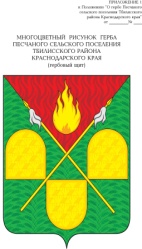 АДМИНИСТРАЦИЯ ПЕСЧАНОГО СЕЛЬСКОГО ПОСЕЛЕНИЯ ТБИЛИССКОГО РАЙОНАПОСТАНОВЛЕНИЕ14 февраля 2020 года                                                                                            № 9х. ПесчаныйОб утверждении муниципальной целевой программы «Профилактика терроризма, экстремизма и национальных конфликтов на территории Песчаного сельского поселения Тбилисского района на 2020-2022 годы»В соответствии с Федеральными Законами от 06.03.2006. № 35-ФЗ          «О противодействии терроризму», от 06.10.2003. № 131-ФЗ «Об общих принципах организации местного самоуправления в Российской Федерации», от 25.07.2002. № 114-ФЗ «О противодействии экстремистской деятельности», Указом Президента Российской Федерации от 15.06. 2006. № 116 «О мерах по противодействию терроризму», руководствуясь статьями 31, 58, 60 устава Песчаного сельского поселения Тбилисского района, п о с т а н о в л я ю:1. Утвердить муниципальную целевую программу «Профилактика терроризма, экстремизма и национальных конфликтов на территории Песчаного сельского поселения Тбилисского района на 2020-2022 годы» (прилагается).2. Эксперту, специалисту администрации Песчаного сельского поселения Тбилисского района (Олехнович):2.1. Обнародовать настоящее постановление в установленном порядке.2.2. Разместить настоящее постановление на официальном сайте администрации Песчаного сельского поселения Тбилисского района.3. Настоящее постановление вступает в силу со дня его обнародования.4. Контроль за выполнением настоящего постановления оставляю за собой.Глава Песчаного сельского поселения Тбилисского района                                                                             Н.В. Палатина                                                                                    ПРИЛОЖЕНИЕ                                                              УТВЕРЖДЕНО                                                                     постановлением администрации                                                                        Песчаного сельского поселения                                                              Тбилисского района                                                                от _________ г. № ____Муниципальная целевая программа «Профилактика терроризма, экстремизма и национальных конфликтов на территории Песчаного сельского поселения Тбилисского района на 2020-2022 годы»ПАСПОРТМуниципальной программы «Профилактика терроризма, экстремизма и национальных конфликтов на территории Песчаного сельского поселения Тбилисского района на 2020-2022 годы»I. Содержание проблемы и обоснование необходимости ее решения программными методами Необходимость подготовки программы и последующей ее реализации вызвана тем, что современная ситуация в сфере борьбы с терроризмом и экстремизмом в Российской Федерации остается напряженной. В условиях, когда наметилась тенденция к стабилизации обстановки в регионе Северного Кавказа и в частности, на территории Чечни, где террористы практически лишены возможности осуществлять подрывные действия силами крупных вооруженных формирований, их деятельность организуется по принципу нанесения точечных ударов по жизненно важным объектам и местам со значительным скоплением людей на всей территории России. Наиболее остро встает проблема обеспечения антитеррористической защищенности объектов социальной сферы. Уровень материальнотехнического оснащения учреждений образования, культуры характеризуется достаточно высокой степенью уязвимости в диверсионнотеррористическом отношении.Характерными недостатками по обеспечению безопасности на ряде объектов социальной сферы, образования, культуры являются: отсутствие тревожной кнопки, систем оповещения, металлических дверей и надежного ограждения. Имеют место недостаточные знания и отсутствие навыков обучающихся, посетителей и работников правилам поведения в чрезвычайных ситуациях, вызванных проявлениями терроризма и экстремизма. Наиболее проблемными остаются вопросы, связанные с выполнением мероприятий, направленных на обеспечение безопасности, требующих вложения значительных финансовых средств. Именно этим и вызвана необходимость решения данной задачи программно-целевым методом. II. Цели и задачи программы, сроки и этапы ее реализации Основными целями Программы являются реализация государственной политики в области терроризма и экстремизма в Российской Федерации, совершенствование системы профилактических мер антитеррористической и антиэкстремистской направленности, предупреждение террористических и экстремистских проявлений на территории поселения, укрепление межнационального согласия, достижение взаимопонимания и взаимного уважения в вопросах межэтнического и межкультурного сотрудничества.Основными задачами Программы являются повышение уровня межведомственного взаимодействия по профилактике терроризма и экстремизма, сведение к минимуму проявлений терроризма и экстремизма на территории поселения, усиление антитеррористической защищенности объектов социальной сферы, привлечение граждан, негосударственных структур, в том числе СМИ и общественных объединений, для обеспечения максимальной эффективности деятельности по профилактике проявлений терроризма и экстремизма, проведение воспитательной, пропагандистской работы с населением поселения, направленной на предупреждение террористической и экстремистской деятельности, повышения бдительности.Исполнение мероприятий, предусмотренных Программой, позволит решить наиболее острые проблемы, стоящие перед Администрацией сельского поселения и обществом, в части создания положительных тенденций повышения уровня антитеррористической устойчивости поселения, что в результате окажет непосредственное влияние на укрепление общей безопасности. Программа будет осуществлена в течение 2020 - 2022 годов в 3 этапа. III. Программные мероприятияПрограмма включает мероприятия по приоритетным направлениям в сфере профилактики терроризма и экстремизма: информационно-пропагандистское противодействие терроризму и экстремизму; организационно-технические мероприятия. 1. Информационно-пропагандистское противодействие терроризму и экстремизму В целях реализации данного направления Программы запланировано проведение следующих мероприятий: - проведение «круглых столов»; - информирование населения о профилактике терроризма и экстремизма через СМИ, старост населенных пунктов; - проведение лекций и бесед, направленных на профилактику проявлений экстремизма, терроризма, преступлений против личности, общества, государства; - распространение памяток, листовок среди населения «Терроризм – угроза обществу». 2. Организационно-технические мероприятия В целях реализации данного направления Программы запланировано проведение следующих мероприятий: - проведение учебных тренировок с персоналом учреждений культуры по вопросам предупреждения террористических актов и правилам поведения при их возникновении; - проводить обследование потенциально опасных объектов, объектов соцкультбыта, пустующих домов на территории сельского поселения. IV. Ресурсное обеспечение ПрограммыФинансирование программы предполагается осуществлять за счет бюджета поселения. V. Организация управления реализацией Программы и контроль за ходом ее выполнения Контроль за исполнением программных мероприятий осуществляется Администрацией сельского поселения. Ответственными за выполнение мероприятий Программы в установленные сроки являются исполнители Программы. VI. Ожидаемые результаты реализации ПрограммыРеализация мероприятий Программы позволит снизить возможность совершения террористических актов на территории поселения.VII. Система программных мероприятийГлава Песчаного сельского поселенияТбилисского района                                                                              Н.В. ПалатинаНаименование программыМуниципальная программа«Профилактика терроризма, экстремизма и национальных конфликтов на территории Песчаного сельского поселения Тбилисского района на 2020-2022 годы»Основание для разработки программы- Федеральный закон от 6 марта 2006 года №35-ФЗ «О противодействии терроризму»;- Федеральный закон от 25 июля 2002 года №114-ФЗ «О противодействии экстремистской деятельности»;-Указ Президента Российской Федерации от 15.02.2006 г. №116 «О мерах по противодействию терроризму».Заказчик программыАдминистрация Песчаного сельского поселения Тбилисского районаРазработчик программыАдминистрация Песчаного сельского поселения Тбилисского районаЦели и задачи программыЦели программы:- совершенствование системы профилактических мер антитеррористической, антиэкстремистской  направленности;- предупреждение террористических и экстремистских проявлений на территории поселения;- укрепление межнационального согласия;- достижение взаимопонимания и взаимного уважения в вопросах межэтнического и межкультурного сотрудничества.Основные цели программы:- повышение уровня межведомственного взаимопонимания по профилактике терроризма и экстремизма;- сведение к минимуму проявлений терроризма и экстремизма на территории поселения;-усиление антитеррористической защищенности объектов социальной сферы;- проведение воспитательной, пропагандистской работы с населением поселения, направленной на предупреждение террористической и экстремистской деятельности, повышение бдительности.Сроки и этапы реализации программыРеализация Программы будет осуществляться в течение 2020-2022 гг. в 3 этапа:1 этап – 2020 год;2 этап – 2021 год;3 этап – 2022 год.Ожидаемые результаты от реализации программы1.Противодействие проникновению в общественное сознание идей религиозного фундаментализма, экстремизма и нетерпимости. Совершенствование форм и методов работы органов местного самоуправления по профилактике проявлений ксенофобии, национальной и расовой нетерпимости, противодействию этнической дискриминации. 2.Повышение уровня компетентности сотрудников муниципальных учреждений в вопросах миграционной и национальной политики, способах формирования толерантной среды и противодействия экстремизму. 3.Повышение уровня антитеррористической защищенности объектов жизнеобеспечения и жилого фонда.Исполнители основных мероприятий ПрограммыРуководители учреждений Песчаного сельского поселения, специалисты администрации Песчаного сельского поселения Тбилисского районаИсточники финансированияВсего по Программе: 1500 руб.,2020 г. – 500 руб.2021 г. – 500 руб.2022 г. – 500 руб.Финансирование Программы осуществляется из бюджета Песчаного сельского поселенияВ ходе реализации Программы перечень программных мероприятий может корректироваться, изменяться и дополняться по решению заказчика Программы. Размещение заказов, связанных с исполнением Программы, осуществляется в соответствии с Федеральным законом от  21 июля 2005 года N 94-ФЗ "О размещении заказов на поставки товаров, выполнение работ, оказание услуг для государственных и муниципальных нужд"Управление программой и контроль за ее реализациейКонтроль за выполнением настоящей Программы осуществляет Администрация Песчаного сельского поселения Тбилисского района№п/пНаименование мероприятияНаименование мероприятияИсполнителиИсполнителиСрок исполненияСрок исполненияОбъем финансирования (руб.)Объем финансирования (руб.)122334455I. Информационно-пропогандистское противодействие терроризму и экстремизмуI. Информационно-пропогандистское противодействие терроризму и экстремизмуI. Информационно-пропогандистское противодействие терроризму и экстремизмуI. Информационно-пропогандистское противодействие терроризму и экстремизмуI. Информационно-пропогандистское противодействие терроризму и экстремизмуI. Информационно-пропогандистское противодействие терроризму и экстремизмуI. Информационно-пропогандистское противодействие терроризму и экстремизмуI. Информационно-пропогандистское противодействие терроризму и экстремизмуI. Информационно-пропогандистское противодействие терроризму и экстремизму1Проведение «круглых столов»Проведение «круглых столов»Глава Песчаного сельского поселения, руководители предприятий, учрежденийГлава Песчаного сельского поселения, руководители предприятий, учрежденийЕжегодноЕжегодноБез финансированияБез финансирования2Информирование населения о профилактике терроризма и экстремизма через СМИ, старост населенных пунктовИнформирование населения о профилактике терроризма и экстремизма через СМИ, старост населенных пунктовэксперт, специалист администрации Песчаного сельского поселения Тбилисского районаэксперт, специалист администрации Песчаного сельского поселения Тбилисского районаЕжегодноЕжегодноБез финансированияБез финансирования3Проведение лекций и бесед на собраниях граждан, направленных на профилактику проявлений экстремизма, терроризма, преступлений против личности, общества, государстваПроведение лекций и бесед на собраниях граждан, направленных на профилактику проявлений экстремизма, терроризма, преступлений против личности, общества, государстваэксперт, специалист администрации Песчаного сельского поселения Тбилисского районаэксперт, специалист администрации Песчаного сельского поселения Тбилисского районаЕжегодноЕжегодноБез финансированияБез финансирования4Приобретение и распространение памяток, листовок среди населения, обеспечение наглядной агитацией учреждения с массовым пребыванием людейПриобретение и распространение памяток, листовок среди населения, обеспечение наглядной агитацией учреждения с массовым пребыванием людейэксперт, специалист администрации Песчаного сельского поселения Тбилисского районаэксперт, специалист администрации Песчаного сельского поселения Тбилисского районаЕжеквартальноЕжеквартально1500 руб.1500 руб.5Проведение рейдов по обеспечению правопорядка и профилактики терроризма в местах массового отдыха и на объектах жизнеобеспеченияПроведение рейдов по обеспечению правопорядка и профилактики терроризма в местах массового отдыха и на объектах жизнеобеспеченияГлава Песчаного сельского поселения Тбилисского районаГлава Песчаного сельского поселения Тбилисского районаПостоянно в период проведения мероприятийПостоянно в период проведения мероприятийБез финансированияБез финансирования6Наблюдение за парковкой транспорта возле зданий предприятий, учреждений, организацийНаблюдение за парковкой транспорта возле зданий предприятий, учреждений, организацийРуководители, ответственные лицаРуководители, ответственные лицапостояннопостоянноБез финансированияБез финансированияII. Организационно-технические мероприятияII. Организационно-технические мероприятияII. Организационно-технические мероприятияII. Организационно-технические мероприятияII. Организационно-технические мероприятияII. Организационно-технические мероприятияII. Организационно-технические мероприятияII. Организационно-технические мероприятияII. Организационно-технические мероприятия11Проведение учебных тренировок с персоналом учреждений культуры по вопросам предупреждения террористических актов и правилам поведения при их возникновенииПроведение учебных тренировок с персоналом учреждений культуры по вопросам предупреждения террористических актов и правилам поведения при их возникновенииэксперт, специалист администрации Песчаного сельского поселения Тбилисского районаэксперт, специалист администрации Песчаного сельского поселения Тбилисского районаЕжегодноЕжегодноБез финансирования22Проведение комплексных обследований потенциально опасных объектов, соцкультбыта, пустующих домов на территории сельского поселенияПроведение комплексных обследований потенциально опасных объектов, соцкультбыта, пустующих домов на территории сельского поселенияэксперт, специалист администрации Песчаного сельского поселения Тбилисского районаэксперт, специалист администрации Песчаного сельского поселения Тбилисского районаЕжеквартальноЕжеквартальноБез финансирования